Allegato n. 6 AL PROTOCOLLO DI ACCOGLIENZA 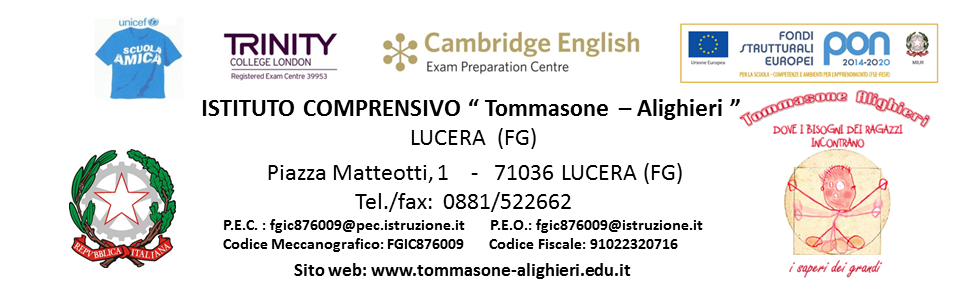 Alunno/a: __________________________Classe: ______________Coordinatore di classe/Team: _________________________Referente/i /BES____________________________________________________________________________________________________________La compilazione del PDP è effettuata dopo un periodo di osservazione dell’allievo, entro il primo trimestre. Il PDP viene deliberato dal Consiglio di intersezione, firmato dal Dirigente Scolastico, dai docenti e dalla famiglia.  si ritenga opportuno).Dati Anagrafici e Informazioni Essenziali di Presentazione dell’AllievoCognome e nome allievo/a: ________________________________________Luogo di nascita: __________________________Data____/ ____/ _______2. INFORMAZIONI GENERALI FORNITE DALLA FAMIGLIA / ENTI AFFIDATARI GRADO di SCOLARIZZAZIONESITUAZIONE numerica della SEZIONEAREA del GRUPPO – CLASSEOsservazioniAREA DELLO SVILUPPO PSICOMOTORIO               Coordinazione generale e fine □ Non ha ancora acquisito la padronanza del proprio schema corporeo.	□ È goffo nei movimenti	□ Non sa colorare nei contorni □ Non sa ritagliare o punzonare seguendo i confini anche di figure sempliciLateralizzazione (Come il bambino acquisisce la consapevolezza che il suo corpo è costituito da due parti simmetriche e che è portato ad usare in modo dominante un lato del corpo: destro o sinistro)□ Incerta 				 □ Assente			□ Da sostenere Orientamento temporale □ Non riconosce la successione prima/dopo 	Orientamento spaziale□ Non utilizza lo spazio del foglio adeguatamente □ Non riconosce i concetti topologici (avanti/dietro, sopra/sotto, dentro/fuori, vicino/lontano, ecc.)		 AREA DELLO SVILUPPO LINGUISTICO   □ Disturbo di pronuncia (di alcuni suoni, balbuzie o altro) Uso del linguaggio verbale in forma espressivo-comunicativo□ Incerto		□ Problematico		□ Assente	Struttura della frase□ Periodo strutturato e frasi correlate	□ Uso della parola-frase □ Frase minima 				□ Frase semplice, ma strutturata e di sensoRicchezza lessicale e precisione semantica□ Patrimonio lessicale adeguato all’età	      	   □ Presenta inflessioni dialettali □ Patrimonio lessicale povero, ma sufficiente     □ Linguaggio infantile e povero □ Competenza da sostenere poiché straniero   □ Deprivazione culturale Comprensione della comunicazione verbale □ Comprende parole e frasi semplici con l’aiuto di un supporto visivo □ Comprende le spiegazioni e le consegne semplici, anche senza esempi o supporti□ Presenta difficoltà di comprensioneAREA DELLO SVILUPPO COGNITIVOLogica:Logica Operativa: Affronta in modo adeguato e mette in atto i giusti comportamenti nelle situazioni giornaliere di vita scolastica□ acquisita 		□ non acquisita 		□ da consolidare Logica Formale e Relazionale: Svolge ed esegue compiti e attività basate sulla manipolazione di oggetti,  disegni,  parole, nel rispetto di precise regole date□ acquisita 		□ non acquisita 		□ da consolidare Logica Simbolica: Comincia a comprendere il concetto di quantità numerica□ acquisita 		□ non acquisita 		□ da consolidare 			Distingue segno grafico e scrittura□ acquisita 		□ non acquisita 		□ da consolidareLogica Causale: Comprende le conseguenze delle azioni svolte nelle diverse attività e relazioni di causa – effetto□ acquisita 		□ non acquisita 		□ da consolidare Discriminazione visiva e percettiva:Riconosce i colori primari e li denomina □ acquisita 		□ non acquisita 		□ da consolidare Riconosce i colori derivati e li denomina □ acquisita 		□ non acquisita 		□ da consolidare Riconosce le forme geometriche principali e le denomina.□ acquisita 		□ non acquisita 		□ da consolidare Distingue le proprietà liscio-ruvido degli oggetti.□ acquisita 		□ non acquisita 		□ da consolidare Distingue le proprietà morbido-duro degli oggetti.□ acquisita 		□ non acquisita 		□ da consolidare Distingue le proprietà bagnato-asciutto degli oggetti.□ acquisita 		□ non acquisita 		□ da consolidare Memoria □ difficoltà nella Memoria Breve Termine  		□ difficoltà nella Memoria Lungo Termine  □ difficoltà a memorizzare filastrocche o canzoncine Attenzione□ Si distrae facilmente  □ Ha tempi di attenzione brevi	 □ Tempo di attenzione adeguataAREA DELL’AUTONOMIACapacità di gestire l’autonomia personale:Utilizza autonomamente il materiale a disposizione.□ acquisita 		□ non acquisita 		□ da consolidare Utilizza autonomamente i servizi igienici.□ acquisita 		□ non acquisita 		□ da consolidare Gestisce efficacemente le proprie emozioni.□ acquisita 		□ non acquisita 		□ da consolidare Riconosce e utilizza adeguatamente gli spazi della scuola.□ acquisita 		□ non acquisita 		□ da consolidare STRATEGIE DIDATTICHE ADOTTATE Punti di forza nel gruppo di sezioneSUGGERIMENTI METODOLOGICI E ATTIVITÀ:PATTO EDUCATIVOVERIFICA DEL PERCORSO FORMATIVO CON LA FAMIGLIACOLLOQUI SCUOLA - FAMIGLIACRITICITÀ RILEVATE PUNTI DI FORZA Osservazioni………………………………………………………………………………………………………………………………………………………………………………………………………………………………………………………………………………………………………………………………………………………………………………………………………………………………………………………………………………………………………………………………………………………………………………………………………………………………………………………………………………………………………………………………………………………………………………………………………………………………...……………………………………………………………………………………………………………………………………………………………………………………………………………………………………………………I Genitori condividono le strategie e le metodologie prospettateI Genitori non condividono le strategie e le metodologie prospettateLe parti si impegnano a rispettare quanto condiviso e concordato nel presente PdP per garantire il successo formativo dell’alunno.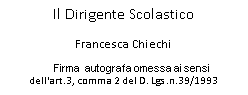 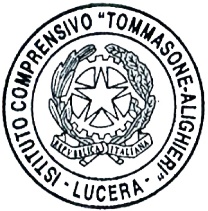 P.D.P. BESPIANO DIDATTICO PERSONALIZZATOINFANZIAPER ALLIEVI CON ALTRI BISOGNI EDUCATIVI SPECIALI (BES-DIR. MIN. 27/12/2012; C.M. N. 8 DEL  6/03/2013).A.S. ______________Figlio:La famiglia si presenta ai colloqui:La famiglia si presenta ai colloqui:altro: naturalein affidamentoadottivomaisolo se convocataregolarmentemaisolo se convocataregolarmenteLa famiglia, durante i colloqui individuali, presenta nei confronti:La famiglia, durante i colloqui individuali, presenta nei confronti:La famiglia, durante i colloqui individuali, presenta nei confronti:La famiglia, durante i colloqui individuali, presenta nei confronti:DEL FIGLIODEL FIGLIODELLA SCUOLADELLA SCUOLAdisinteresseaccusadifesagiustificazione attenzionealtro ……………………………………..disinteresseaccusadifesagiustificazione attenzionealtro ……………………………………..disinteressedelegacontrapposizioneostilitàinteressecollaborazionealtro ………………………………………………………………disinteressedelegacontrapposizioneostilitàinteressecollaborazionealtro ………………………………………………………………Frequenza precedenteProvenienza regolarediscontinuaassente dato non disponibileha frequentato le scuole della zonaproviene da altra cittànon ha frequentato nessuna scuola proviene da un altro paese (Neo arrivato)anno di saldaturaFrequenza attuale E’ seguito da:regolarediscontinuamolto scarsainserito ad anno scolastico iniziatoComuneASLSpecialista di riferimento ………………………….Altro:………………………………………………………Alunni in totale n°Maschi Femmine Alunni stranieriNeo arrivatiAlunni BESStruttura del gruppo:Struttura del gruppo:Rapporto tra gruppo e i singoli alunni  Rapporto tra gruppo e i singoli alunni  sezione omogeneasezione divisa in piccoli sottogruppisezione omogeneasezione divisa in piccoli sottogruppicollaborativo e inclusivo di esclusione dei più problematici o debolicollaborativo e inclusivo di esclusione dei più problematici o deboliRapporto del gruppo – classe con l’insegnanteRapporto del gruppo – classe con l’insegnanteRapporto del gruppo – classe con l’insegnanteRapporto del gruppo – classe con l’insegnantecollaborativo – dialogante atteggiamento apatico - passivoatteggiamento apatico - passivoatteggiamento oppositivoPsicomotricitàProgrammazione ordinariaDa potenziare senza particolari interventiDa potenziare con interventi personalizzatiProgrammazione ordinariaDa potenziare senza particolari interventiDa potenziare con interventi personalizzatiLinguaggio e comunicazione Programmazione ordinariaDa potenziare senza particolari interventiDa potenziare con interventi personalizzatiProgrammazione ordinariaDa potenziare senza particolari interventiDa potenziare con interventi personalizzatiDiscriminazione percettivaProgrammazione ordinariaDa potenziare senza particolari interventiDa potenziare con interventi personalizzatiProgrammazione ordinariaDa potenziare senza particolari interventiDa potenziare con interventi personalizzatiRelazioni interpersonali Programmazione ordinariaDa potenziare senza particolari interventiDa potenziare con interventi personalizzatiProgrammazione ordinariaDa potenziare senza particolari interventiDa potenziare con interventi personalizzatiMemoria Programmazione ordinariaDa potenziare senza particolari interventiDa potenziare con interventi personalizzatiProgrammazione ordinariaDa potenziare senza particolari interventiDa potenziare con interventi personalizzatiAttenzione Programmazione ordinariaDa potenziare senza particolari interventiDa potenziare con interventi personalizzatiProgrammazione ordinariaDa potenziare senza particolari interventiDa potenziare con interventi personalizzatiPunti di forza dell’alunnoPunti di forza dell’alunnoPunti di forza dell’alunnoPunti di forza dell’alunnoPunti di forza dell’alunnoAttività individuali preferite:Attività individuali preferite:Attività in cui riesce meglio:Attività in cui riesce meglio:Presenza di un compagno o un gruppo di compagni di riferimentoper le attività didattiche_________________________________________________Presenza di un compagno o un gruppo di compagni di riferimentoper il gioco_________________________________________________ giochi sull'ascolto giochi sul ritmo giochi di rinforzo dei movimenti giochi fonologici attività di routines giochi di parole gli incarichidisegno e scrittura spontanea l'angolo della letturaDATEGli insegnantiI Genitori